Lesson 15: Center Day 3Warm-up: Number Talk: Subtract Multiples of 10Find the value of each expression mentally.15.2: Centers: Choice TimeChoose a center.Target Numbers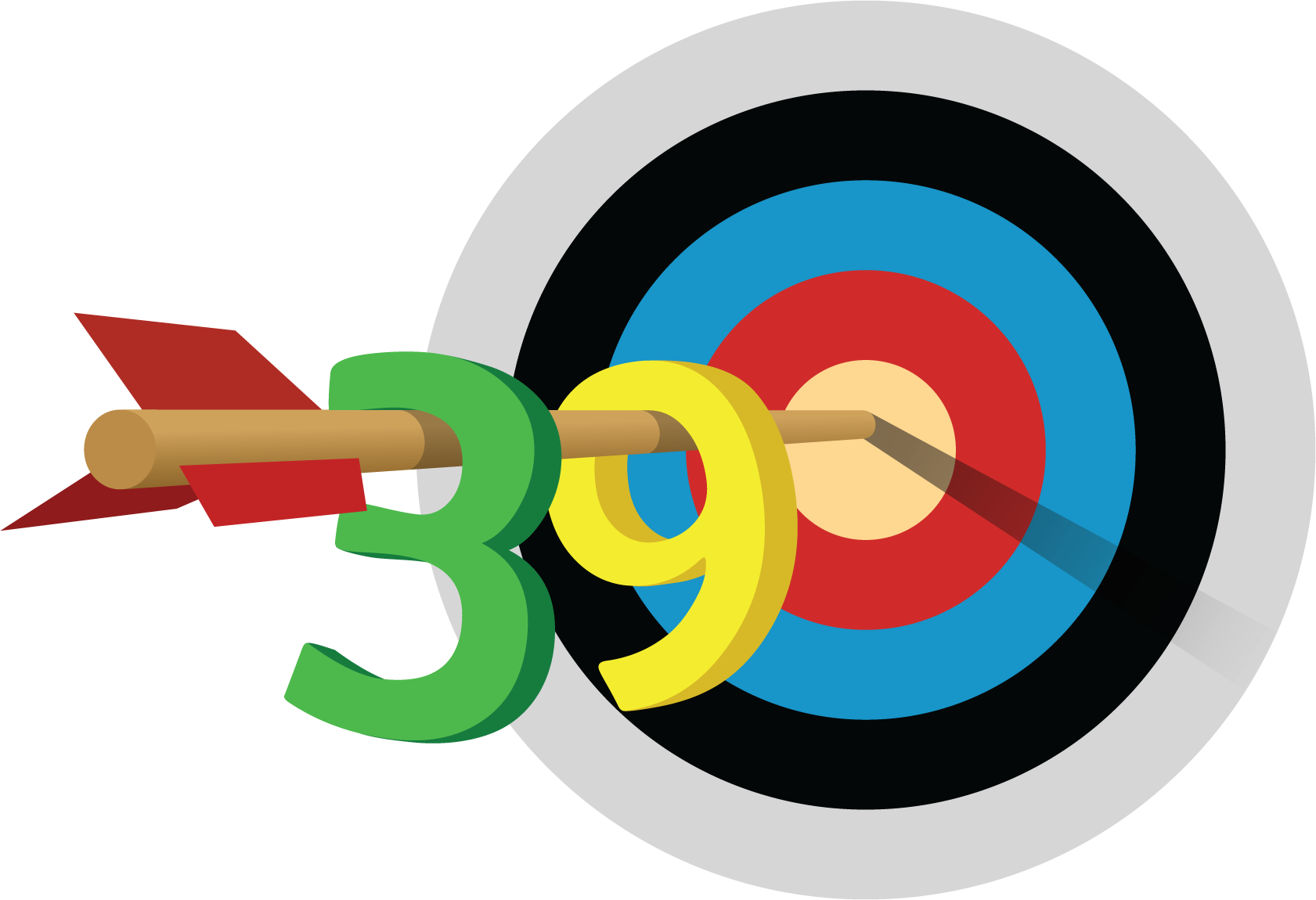 Capture Squares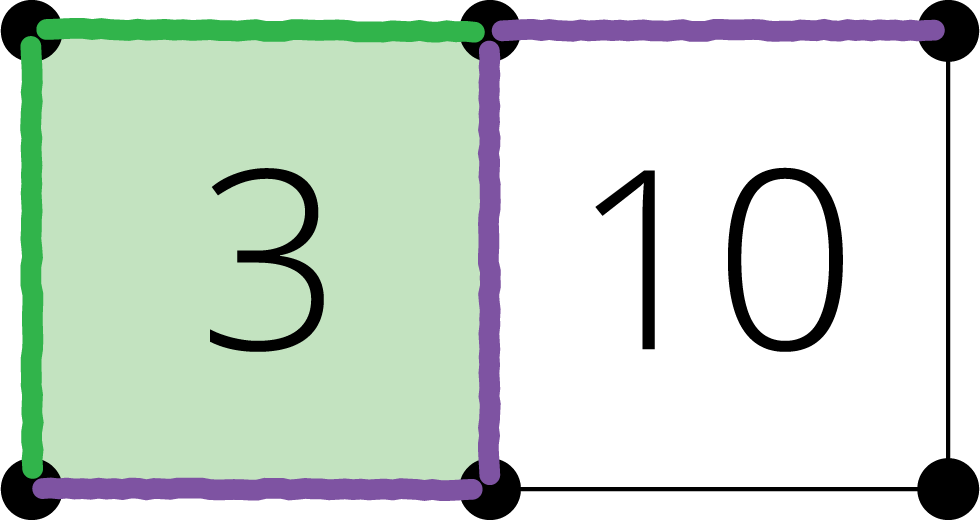 Five in a Row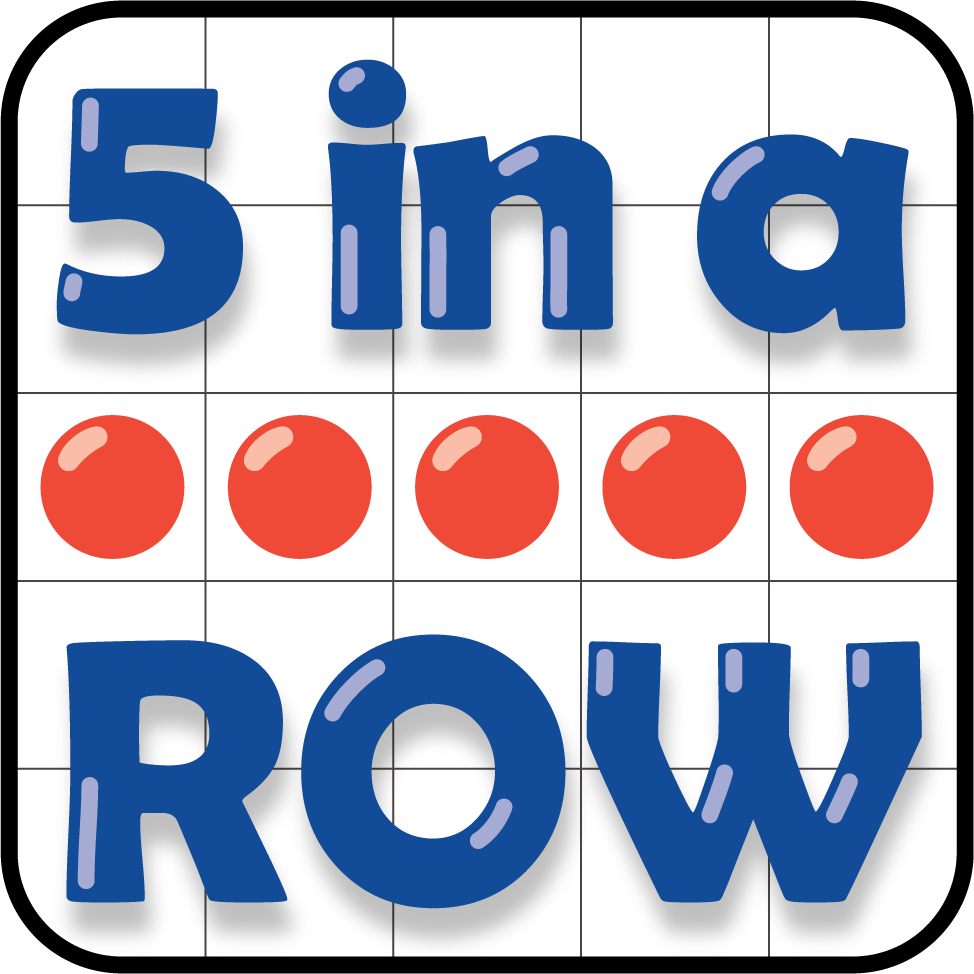 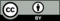 © CC BY 2021 Illustrative Mathematics®